№5Задание B9 (№ 272313)Найдите угол прямоугольного параллелепипеда, для которого , , . Ответ дайте в градусах.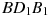 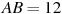 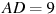 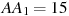 Задание B9 (№ 272315)Найдите угол прямоугольного параллелепипеда, для которого , , . Ответ дайте в градусах.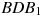 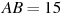 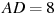 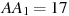 Задание B9 (№ 272317)Найдите угол прямоугольного параллелепипеда, для которого , , . Ответ дайте в градусах.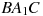 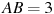 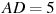 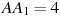 Задание B9 (№ 272319)Найдите угол прямоугольного параллелепипеда, для которого , , . Ответ дайте в градусах.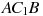 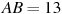 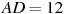 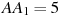 Задание B9 (№ 272321)Найдите угол прямоугольного параллелепипеда, для которого , , . Ответ дайте в градусах.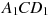 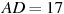 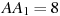 Задание B9 (№ 272323)Найдите угол прямоугольного параллелепипеда, для которого , , . Ответ дайте в градусах.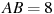 Задание B9 (№ 272325)Найдите угол прямоугольного параллелепипеда, для которого , , . Ответ дайте в градусах.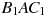 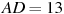 Задание B9 (№ 272327)Найдите угол прямоугольного параллелепипеда, для которого , , . Ответ дайте в градусах.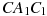 Задание B9 (№ 272329)Найдите угол прямоугольного параллелепипеда, для которого , , . Ответ дайте в градусах.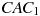 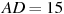 Задание B9 (№ 272331)Найдите угол прямоугольного параллелепипеда, для которого , , . Ответ дайте в градусах.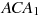 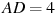 Задание B9 (№ 272333)Найдите угол прямоугольного параллелепипеда, для которого , , . Ответ дайте в градусах.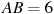 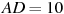 Задание B9 (№ 272335)Найдите угол прямоугольного параллелепипеда, для которого , , . Ответ дайте в градусах.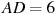 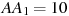 Задание B9 (№ 272337)Найдите угол прямоугольного параллелепипеда, для которого , , . Ответ дайте в градусах.Задание B9 (№ 272339)Найдите угол прямоугольного параллелепипеда, для которого , , . Ответ дайте в градусах.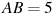 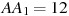 Задание B9 (№ 272341)Найдите угол прямоугольного параллелепипеда, для которого , , . Ответ дайте в градусах.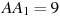 Задание B9 (№ 272343)Найдите угол прямоугольного параллелепипеда, для которого , , . Ответ дайте в градусах.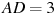 Задание B9 (№ 272345)Найдите угол прямоугольного параллелепипеда, для которого , , . Ответ дайте в градусах.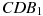 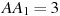 Задание B9 (№ 272347)Найдите угол прямоугольного параллелепипеда, для которого , , . Ответ дайте в градусах.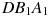 Задание B9 (№ 272349)Найдите угол прямоугольного параллелепипеда, для которого , , . Ответ дайте в градусах.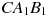 Задание B9 (№ 272351)Найдите угол прямоугольного параллелепипеда, для которого , , . Ответ дайте в градусах.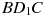 Задание B9 (№ 272353)Найдите угол прямоугольного параллелепипеда, для которого , , . Ответ дайте в градусах.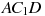 Задание B9 (№ 272355)Найдите угол прямоугольного параллелепипеда, для которого , , . Ответ дайте в градусах.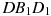 Задание B9 (№ 272357)Найдите угол прямоугольного параллелепипеда, для которого , , . Ответ дайте в градусах.Задание B9 (№ 272359)Найдите угол прямоугольного параллелепипеда, для которого , , . Ответ дайте в градусах.Задание B9 (№ 272361)Найдите угол прямоугольного параллелепипеда, для которого , , . Ответ дайте в градусах.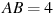 Задание B9 (№ 272363)Найдите угол прямоугольного параллелепипеда, для которого , , . Ответ дайте в градусах.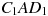 Задание B9 (№ 272365)Найдите угол прямоугольного параллелепипеда, для которого , , . Ответ дайте в градусах.Задание B9 (№ 272367)Найдите угол прямоугольного параллелепипеда, для которого , , . Ответ дайте в градусах.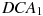 Задание B9 (№ 272369)Найдите угол прямоугольного параллелепипеда, для которого , , . Ответ дайте в градусах.Задание B9 (№ 272371)Найдите угол прямоугольного параллелепипеда, для которого , , . Ответ дайте в градусах.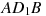 